Anexa   Termeni şi Condiţii de Livrare*Achiziția de ,,Bunuri pentru ROSE_StepUP_FICPM”Subproiect: Titlul subproiectului: StepUPBeneficiar: Universitatea Tehnică ”Gheorghe Asachi” din IașiOfertant: ____________________Valabilitatea ofertei: [a se completa de către Ofertant]1.	Oferta de preț [a se completa de către Ofertant]2.	Preţ fix:  Preţul indicat mai sus este ferm şi fix şi nu poate fi modificat pe durata executării contractului.3.	Grafic de livrare: Livrarea se efectuează în cel mult _______ zile  de la semnarea Contractului, la destinația finală indicată, conform următorului grafic: [a se completa de către Ofertant]4.	Plata facturii se va efectua în lei, 100% la livrarea efectivă a produselor la destinaţia finală indicată, pe baza facturii Furnizorului şi a procesului - verbal de recepţie, conform Graficului de livrare.5.	Garanţie: Bunurile oferite vor fi acoperite de garanţia producătorului cel puţin 1 an de la data livrării către Beneficiar. Vă rugăm să menţionaţi perioada de garanţie şi termenii garanţiei, în detaliu.6.	Instrucţiuni de ambalare:  		Furnizorul va asigura ambalarea produselor pentru a împiedica avarierea sau deteriorarea lor în timpul transportului către destinaţia finală. 7.	 Specificaţii Tehnice:LOT 1 NUMELE OFERTANTULUI_____________________Semnătură autorizată___________________________Locul:Data:Nr. crt.(1)Denumirea produselor(2)Cant.(3)Preț unitar(4)Valoare Totală fără TVA(5=3*4)TVA(6=5* %TVA)Valoare totală cu TVA(7=5+6)LOT 1Mobilier  (Scaune cu bancă – 34 locuri)Nr. crt.Denumirea produselorCant.Termene de livrareLOT 1Mobilier  (Scaune cu bancă – 34 locuri)A. Specificații tehnice solicitateB. Specificații tehnice ofertate[a se completa de către Ofertant]Denumire produs: Mobilier  (Scaune cu bancă – 34 locuri)Marca / modelul produsuluiDescriere generală: Pachetul este format din:Scaune cu bancă – 34 locuri Descriere generală1.Denumire produs: Scaune cu bancă – 34 locuriDetalii specifice şi standarde tehnice minim acceptate de către BeneficiarCele 34 scaune cu bancă  vor fi formate din urmatoarele din următoarele elemente distincte:Pupitru frontal cu blat rabatabil – 1 set x 2 locuri Pupitru şi scaun central cu sezut pliabil si blat rabatabil – 16 steruri x 2 locuriScaun spate cu sezut pliabil – 1 set x 2 locuriMontarea locurilor/bancilor va fi liniară, pe structură comună, din profile de aluminiu, prevazută cu sistem de fixare rigidă în pardoseală, pe suprafată plană.Distanta interax sa poată fi reglabila între 450-550 mm, iar scaunele între rânduri să poată fi intercalabile. Distanta de montare între rânduri = min.850mm.Structura portanta va fi realizată din sisteme de fixare metalice, îmbinate cu profile extrudate din aluminiu înalt aliat, cu nervuri interne (care vor asigura rezistența sporită la sarcină) și canale de montare pentru părțile componente (pupitre si scaune).Elementele complementare ale structurii vor fi realizate din profile de aluminiu extrudat.Pupitru frontal cu blat rabatabil – 1 set de două locuri Dimensiuni:Inaltime totala: 820mm la nivel plan Inaltime la  pupitru: 775mmLatime totala laterala: 510mmAdancime pupitru: 300mmLatime pupitru: 500mmDistanta interax pentru picioare: 1200 – 2400 mmAdancime picior: 75  – 180mm in functie de pozitionare (pe gradena sau plan)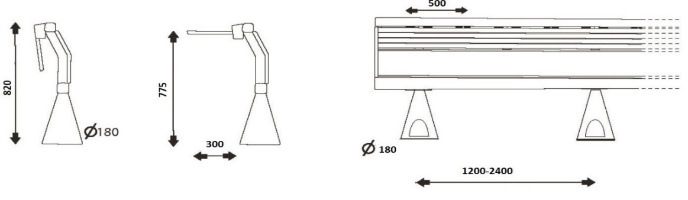 Pupitru şi scaun central- set de 2 locuri (35 locuri)Dimensiuni:•	H total este in functie de inaltimea gradenei: de la 820 -1170mm•	Inaltimea la pupitru: 775mm•	Adancime pupitru: 300mm•	Latime pupitru: 500mm•	Adancime sezut: 400mm•	Latime sezut: 450mm•	Inaltime sezut: 470mm•	Distanta interax sezut: 450-550mm•	Latime laterala totala: 880mm•	Distanta interax pentru picioare: 1100mm•	Adancime picior: 75 – 180mm in functie de pozitionare (pe gradena sau plan)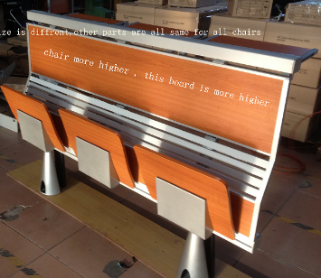 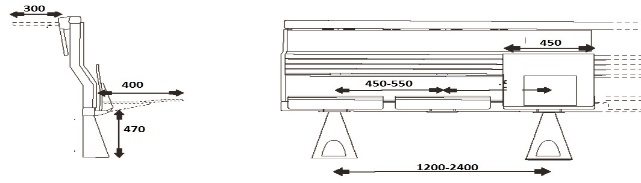 StructuraStructura portanta va fi realizata din elemente metalice verticale si profile orizontale extrudate din aluminiu inalt aliat, cu insertii decorative din MDF melaminat. Profilele din aluminiu sunt sablate si sunt prevazute cu sisteme de montare pentru pupitru culisabil.SezutSezutul realizat din placaj multistrat de 10 mm grosime. Sistemul de rabatare automat, la ridicare, este prevazut cu arcuri, bucse de cauciuc si opritori cu garnitura antifonica. Prinderea sezutului de sistemul automat de rabatare se face prin fixare perimetrala multipunct. Distanta interax reglabila prin culisare prin pe canalul structurii portante, fiind cuprinsa intre 450-550mm. Adancimea sezutului este de 400mm, latimea sezutului = 450mm.PupitruVa fi realizat din MDF melaminat cu adancimea de 300mm. Va fi montat de profilul superior cu un sistem culisabil. Culisarea este realizata pe sisteme de sine cu protectie teflonata. Se va fixaeaza in pozitie orizontala prin blocare mecanica automata.,Sistem de ancorare in pardoseala: multipunct, prin picioare, fixate cu conexpandCuloare la alegerea beneficiarului din mostrarul furnizorului, după semnarea contractului .Pupitru şi scaun central- 16 seturi de două locuri, total 32 locuriDimensiuni:H total este in functie de inaltimea gradenei: de la 820 -1170mmInaltimea la pupitru: 775mm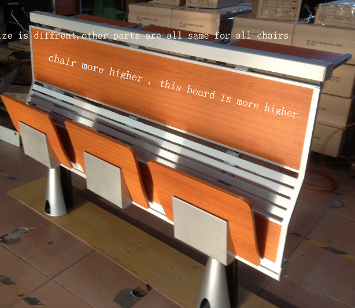 Adancime pupitru: 300mmLatime pupitru: 500mmAdancime sezut: 400mmLatime sezut: 450mmInaltime sezut: 470mmDistanta interax sezut: 450-550mmLatime laterala totala: 880mmDistanta interax pentru picioare: 1100mmAdancime picior: 75 – 180mm in functie de pozitionare (pe gradena sau plan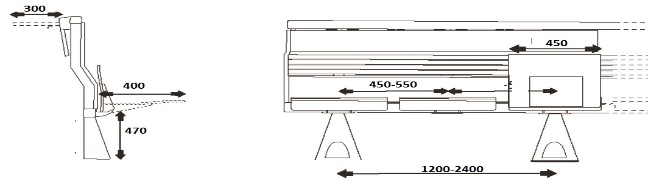 StructuraStructura portanta va fi realizata din elemente metalice verticale si profile orizontale extrudate din aluminiu inalt aliat, cu insertii decorative din MDF melaminat. Profilele din aluminiu sunt sablate si sunt prevazute cu sisteme de montare pentru pupitru culisabil.SezutSezutul realizat din placaj multistrat de 10 mm grosime. Sistemul de rabatare automat, la ridicare, este prevazut cu arcuri, bucse de cauciuc si opritori cu garnitura antifonica. Prinderea sezutului de sistemul automat de rabatare se face prin fixare perimetrala multipunct. Distanta interax reglabila prin culisare prin pe canalul structurii portante, fiind cuprinsa intre 450-550mm. Adancimea sezutului este de 400mm, latimea sezutului = 450mm.PupitruVa fi realizat din MDF melaminat cu adancimea de 300mm. Va fi montat de profilul superior cu un sistem culisabil. Culisarea este realizata pe sisteme de sine cu protectie teflonata. Se va fixaeaza in pozitie orizontala prin blocare mecanica automata.Sistem de ancorare in pardoseala: multipunct, prin picioare, fixate cu conexpandScaun spate cu șezut pliabil- 1 set de două locuri Dimensiuni:H total este in functie de inaltimea gradenei: de la 820mmAdancime sezut: 400mmLatime sezut: 450mmInaltime sezut: 470mmDistanta interax sezut: 450-550mmLatime laterala totala: 880mmDistanta interax pentru picioare: 1100mmAdancime picior: 75 – 180 mm in functie de pozitionare (pe gradena sau plan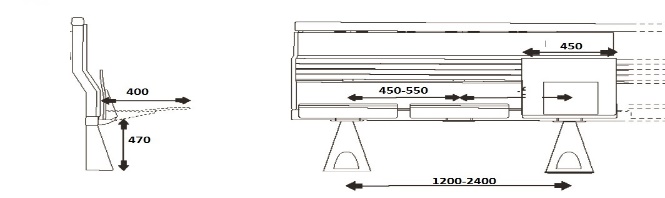 StructuraStructura portanta este realizata din elemente metalice verticale si profile orizontale extrudate din aluminiu inalt aliat, cu insertii decorative din MDF melaminat. Profilele din aluminiu sunt sablate si sunt prevazute cu sisteme de montare pentru pupitru culisabil.SezutSezutul este realizat din placaj multistrat de 10mm grosime. Sistemul de rabatare automat, la ridicare, este prevazut cu arcuri, bucse de cauciuc si opritori cu garnitura antifonica. Prinderea sezutului de sistemul automat de rabatare se face prin fixare perimetrala multipunct. Distanta interax este reglabila prin culisare pe canalul structurii portante, fiind cuprinsa intre 450-550mm. Adancimea sezutului este de 400mm, latimea sezutului = 450mm. Culoare stejar.Sistem de ancorare in pardoseala: multipunct, prin picioare, fixate cu conexpand sau holsuruburi cu diblu.Partile de lemn ale intregului ansamblu, vor fi in aceeasi nuanta de culoare si sunt la alegerea beneficiarului conform catalogului producatorului Detaliile specifice şi standardele tehnice ale produsului ofertatTermen de livrare: maxim 30 zile